Publicado en  el 30/09/2014 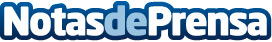 Indra impulsa la internacionalización de sus servicios Cloud con Microsoft AzureIndra ha escogido Microsoft Azure, la plataforma de servidores en la nube abierta y flexible de Microsoft, para aumentar la capacidad de gestión de sus servicios cloud en todo el mundo. Datos de contacto:IndraNota de prensa publicada en: https://www.notasdeprensa.es/indra-impulsa-la-internacionalizacion-de-sus_1 Categorias: E-Commerce http://www.notasdeprensa.es